Contract Faculty Hiring Prioritization CommitteeDRAFT Minutes San Diego Miramar CollegeOctober 6, 2022, Room M-110, 2:00-4:00 pm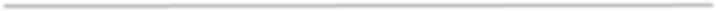 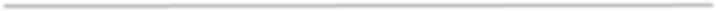 Members Present: Adrian Arancibia, Adrian Gonzales (by Proxy), Mary Ann Guevarra, Mary Hart, Andy Lowe, Pablo Martin, Michael Odu, Jordan Omens (by Proxy), Kevin Petti, Mara SanftMembers Absent:Marian Edelbrock, Wai-Ling RubicGuest(s):Becca Bowers-Gentry, Kandice Brandt, Marty Kennedy, Duane Short, Nam Sinkaset, Linda WoodsCall to OrderThe meeting was called to order by Chair Kevin Petti at 2:04 p.m.Approval of AgendaMSC (Arancibia/Sanft) to approve the agenda as presented.  (0-Nayes; 0-Abstentions)Approval of MinutesMSC (Arancibia/Martin) to approve the minutes of September 15, 2022 as submitted.Approval of Calendar of Meetings – Committee meets first Thursday of the month.Old BusinessNew Business:AnnouncementsOdu reported that AB 1705 has been signed by the Governor.  AB 1705 was written to maximize the probability that students will enter and complete transfer-level coursework in English and mathematics within one year.Odu also announced baccalaureates in Paralegal and Emergency Management are being explored.AdjournmentMSC by consensus to adjourn the meeting at 2:55 p.m.Next Scheduled Meeting – November 3, 2022Submitted, Carol Sampaga/Office of the Vice President of Instruction#A Update on Workgroup OutcomesThe workgroup has been convening to review the draft procedures formulated over summer.  Discussion followed on an equitable process, clarification on FTES and FTEF, ratios for student-to-counselor Statewide and locally, baseline for Counseling, and automatic replacement for retirees past practice.  The workgroup will continue to meet in order to present another draft at the next committee meeting.  Any interested committee members who’d like to participate with the workgroup should contact Petti.BSuggested CGH Update – Meeting Frequency Requirements & MembershipKevin Petti recapped discussion from the September meeting to change membership relative to Academic Senate president and Articulation Officer positions and meeting frequency.  Petti will move the forms forward to College Council.#1Rubric DevelopmentPetti recapped that creation of a rubric is part of the committee’s charge.  Mary Kjartanson volunteered to be part of this workgroup.  Any other interested faculty can contact Petti.